                                                                                                              Datum vydání: 16.1.2017Popis produktu: 	Pryžové rolony jsou pryžové pásy vyrobené ze směsi SBR granulátu různých frakcí a polyuretanového pojiva. Obsah pojiva min. 7%, základní provedení černá barva, na přání klienta může být kotouč probarven i barevným EPDM granulátem frakce 1-3 mm. Rolony jsou vyrobeny z jemného SBR granulátu frakce 0,8-1,2 mm (SGF) a hrubého SBR granulátu frakce 1-3 mm (SGG)Použití: univerzální tlumící pásy na podlahy podložka na měkčené a odolné speciální podlahygumová podložka pod sportovní systémy do hal a tělocvičentlumící materiály na podlahy fitness center a sportovních sálůgumové pásy  pro uložení pod cvičící stroje a zařízeníBalení a skladování: 	
Rolony jsou uloženy na dřevěných paletách, zafoliovány neprůhlednou streč folií. Počet kusů na paletě je dán tloušťkou jednotlivých rolonů a jejich délkou, maximální hmotnost na paletě je 1 000 kg. Pryžové rolony je možno skladovat při teplotách -40 až +50 °C, při skladování je potřeba chránit před deštěm a sněhem. Technické parametry: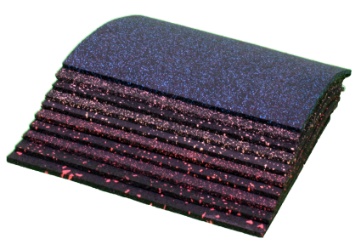 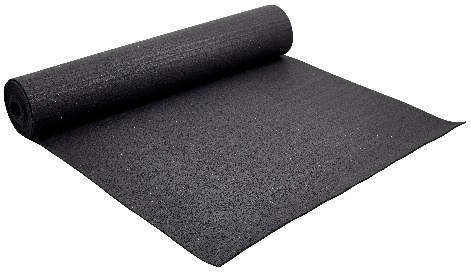 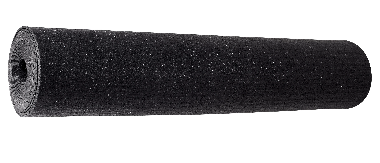 Uvedené informace jsou platné v době vydání technického listu, vycházejí z objektivního testování a vlastních zkušeností výrobce. Výrobce si vyhrazuje právo tyto údaje měnit.ParametryHodnotyObjemová hmotnost v kg/m3980Tloušťka v mm2 - 10 ± 0,5Šířka v mm1 000 ± 2  Délka v m ( v závislosti na výšce v mm)20 (3-4 mm) ,10 m (5-9 mm),  8 (10 mm)Rozměr puzzle,  deska v mm1060 x 1060, 1000 x 1000tvrdost v ShA55 - 60Váha v kg/mm/m20,98teplota .-30°C - +80°CZápalnost podle ČSN EN ISO 11925-2NeReakce na oheň podle ČSN EN 13501-1 + A1Efl